Drug-Free Work Policy Acknowledgement FormPlease review the Drug-Free Work Policy by clicking the below link: 
Drug-Free Work Policy 

I have received the summary of the Drug-free Workplace Policy of the company. In addition, I understand that it is my obligation to read the Drug-free Workplace Policy in its entirety. 

I acknowledge that after having received the summary and/or read the Drug-free Workplace Policy, I am encouraged to contact a Supervisor or the Human Resources Director any time I have uncertainty about the policy. 

I understand that I am required to follow that policy. I also understand that failure to comply with this policy is the basis for discipline, up to and including termination. Signature  
(checking the checkbox above is equivalent to a handwritten signature)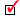 